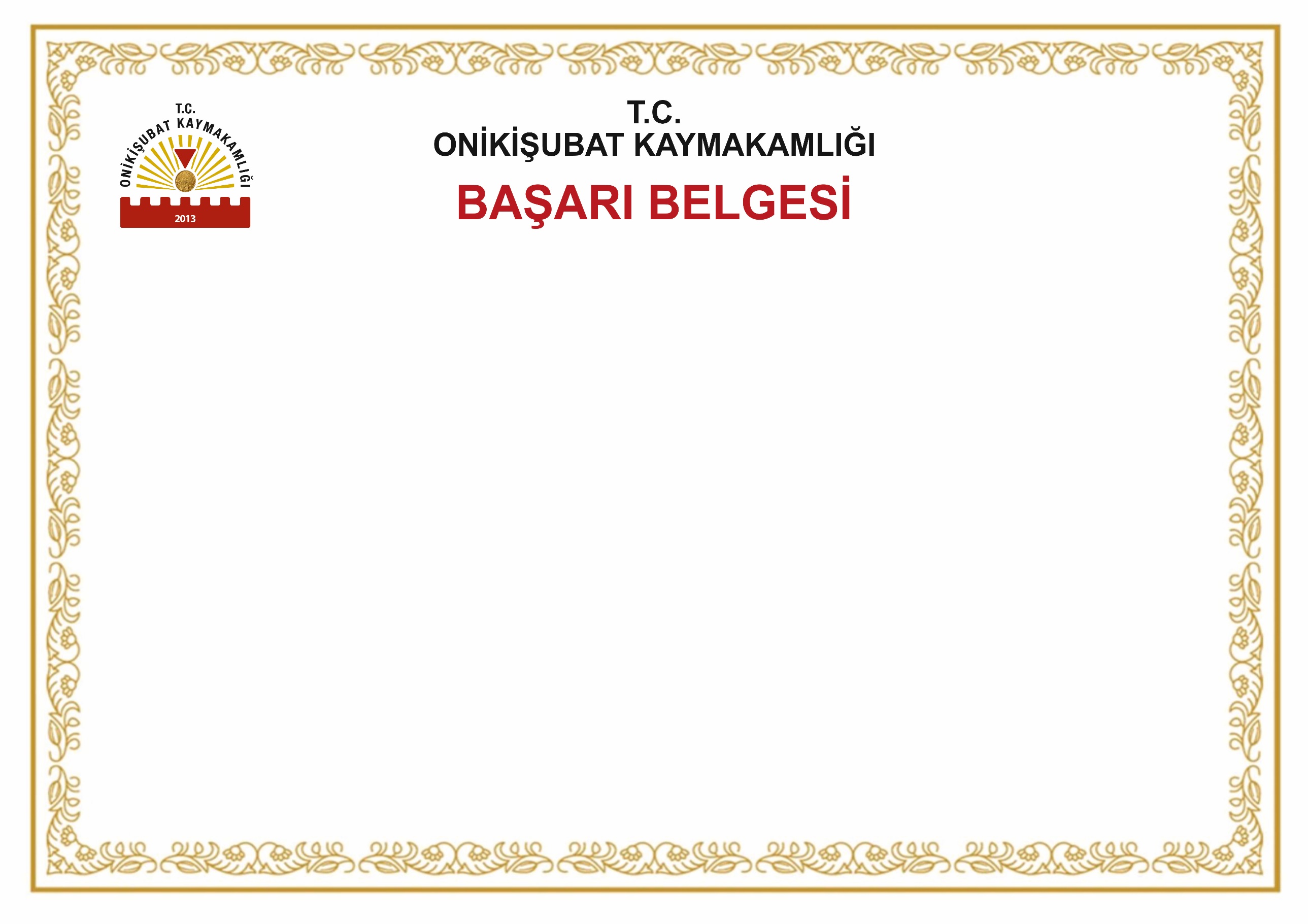 
Belge Sayısı: 														Tarihi:           /03/2024


Bu belge; olağanüstü gayret ve çalışmaları ile emsallerine göre başarılı görev yapmak suretiyle;
Kamu kaynağında önemli ölçüde tasarruf sağlanmasındaKamu zararlarının oluşmasının önlenmesinde ve önlenemez kamu zararlarının önemli ölçüde azaltılmasındaKamusal fayda ve gelirlerin beklenenin üzerinde artırılmasındaSunulan hizmetlerin etkinlik ve kalitesinin yükseltilmesindeBu belge 657 sayılı Devlet Memurlar Kanununun 122 nci maddesine göre düzenlenmiştir.